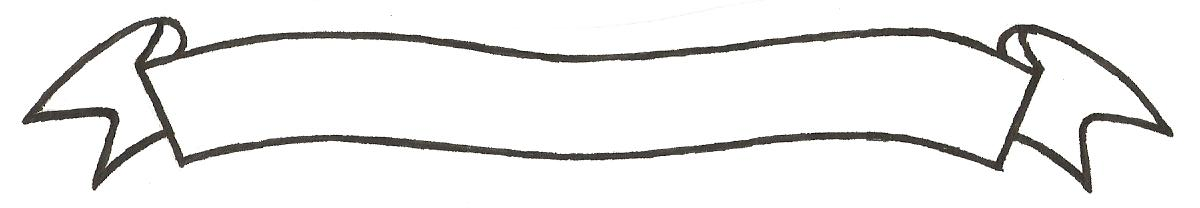 MERU UNIVERSITY OF SCIENCE AND TECHNOLOGYP.O. Box 972-60200 – Meru-Kenya.Tel: 020-2069349, 061-2309217. 064-30320 Cell phone: +254 712524293, +254 789151411Fax: 064-30321Website: www.must.ac.ke  Email: info@must.ac.keUniversity Examinations 2014/2015 FIRST YEAR SPECIAL/SUPPLEMENTARY EXAMINATION FOR DEGREE OF BACHELOR OF BUSINESS ADMINISTRATION HCOB 2506: CONSTITUTION AND GOVERNANCE DATE: OCTOBER 2015					   	                 TIME: 2 HOURSINSTRUCTIONS: Answer question one and any other two questions QUESTION ONE (30 MARKS)What is Governance?  Discuss the role of governance in promoting business practices in a devolved system in Kenya. 							(10 Marks)Discuss the supremacy of the Kenyan Constitution.				(8 Marks)Explain the meaning of devolution within the context of the Kenyan Constitution.												(4 Marks)Using practical examples, discuss the advantages and benefits of devolution in governance of institutions in Kenya. 								(8 Marks)QUESTION TWO (20 MARKS)Briefly discuss the main functions of the Judiciary.				(8 Marks)The electoral system is one of the fundamental organs tasked with laying down the foundation of governance in a country.  Discuss the functions of the Kenyan electoral system in promoting the government of various institutions and bodies in the country.												(12 Marks)QUESTION THREE (20 MARKS)What is “rule of law”?  The Constitution of a country is the domesticated will of the people and forms the touchstone of the rule of law.  Discuss the main principles of rule of law in facilitating its applicability.							(8 Marks)Critically outline the roles and responsibilities of Citizens in reference to Kenyan state.												(6 Marks)  Describe the relationship between the state and the citizen.			(6 Marks)QUESTION FOUR (20 MARKS)“Corporate Governance has become an issue of worldwide importance.  The Corporation has a vital role to play in promoting economic development and social progress”. Discuss the principles of good governance in an organization.				(12 Marks)Discuss the importance of separation of powers among the governance organs in Kenya.													(8 Marks) 